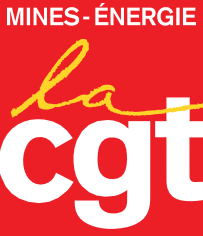 RÉSISTANCE!FACE À LA RÉPRESSION SYNDICALEDANS LES IEGSÉBASTIEN MENESPLIER, DIRIGEANT DE LA CONFÉDÉRATION CGT ET SECRÉTAIRE GÉNÉRAL DE LA FÉDÉRATION NATIONALE DES MINES ET DE L’ÉNERGIE CGT, EST CONVOQUÉ PAR LA GENDARMERIE.La répression syndicale décidée au plus niveau de l’État vient de franchir un nouveau cap. Le 6 septembre prochain, Sébastien Menesplier est convoqué à la gendarmerie de Montmo- rency dans le cadre d’actions menées par les électriciens et gaziers contre la casse de notre système de retraites.Notre secrétaire général est convoqué, car il est « soupçonné d’avoir commis ou tenté de commettre l’infraction de « MISE EN DANGER D’AUTRUI PAR PERSONNE MORALE (RISQUE IMMÉDIAT DE MORT OU D’INFIRMITÉ) PAR VIO- LATION MANIFESTEMENT DÉLIBÉRÉE D’UNE OBLIGATION RÉGLEMENTAIRE DE SÉCURITÉ OU DE PRUDENCE ».C’est donc bien en sa qualité de premier diri- geant de la FNME-CGT que Sébastien Menes- plier se retrouve convoqué devant la gendar- merie.C’est une première! Jamais durant les dernières décennies, un dirigeant de la confédération, qui plus est secrétaire général de la FNME, a étémis en cause judiciairement pour des actions syndicales menées par des syndiqués CGT.Cette convocation est donc hautement poli- tique et vise directement l’organisation syndi- cale CGT et tout ce qu’elle représente dans la période.À savoir un syndicat puissant de luttes, qui a mené le combat frontalement contre les 64 ans, contre le gouvernement et les directions, et dont les électriciens et gaziers ont été un des fers de lance de la contestation pour la défense de nos retraites.D’ailleurs, rappelons que durant les dernières années, les luttes menées par la CGT ont été puissantes et continues dans les Industries Élec- triques et Gazières, aboutissant, par exemple, au retrait du projet Hercule de démantèlement et de privatisation d’EDF, et à l’augmentation gé- nérale des salaires de 200 euros mensuels dans les entreprises de la branche IEG, à l’hiver 2022.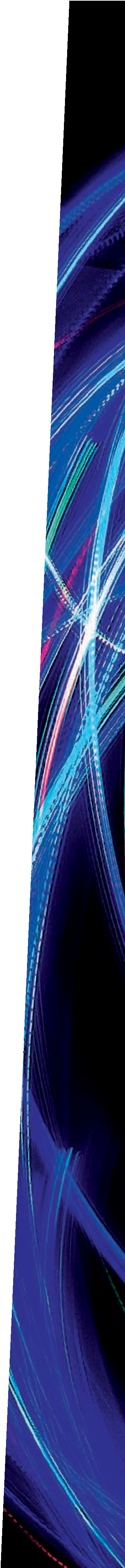 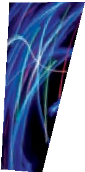 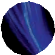 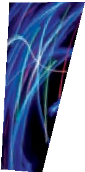 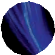 Sans oublier, la victoire sur le dossier de la re- traite à points abandonné par le gouvernement en 2020.Aujourd’hui, dans un contexte de remise en cause de libertés fondamentales par le gouver- nement, où les forces de l’ordre font office de dernier rempart pour le pouvoir en place, cette attaque inédite contre notre organisation s’ins- crit dans la suite logique de ce qu’il s’est pro- duit ces derniers mois, concernant la tentative de dissolution des Soulèvements de la Terre ou les menaces de Darmanin contre la Ligue des Droits de l’Homme.La Fédération Nationale des Mines et de l’Éner- gie CGT dérange le pouvoir néolibéral en place qui veut museler toutes propositions alterna- tives au marché ! En s’attaquant à la CGT, le pouvoir s’attaque à l’ensemble des salariés des IEG et de la filière de l’atome qui défendent le Service public de l’énergie.Avec son Programme Progressiste de l’Énergie, la FNME-CGT porte un avenir pour le Service public de l’énergie dans l’intérêt de l’emploi, les factures du gaz et de l’électricité et le cli- mat. Tout le contraire des politiques menées ces 20 dernières années avec la libéralisation du marché de l’énergie imposant le dictat de la concurrence « libre et non faussée » se tradui- sant, entre autres, par l’explosion des factures de gaz et d’électricité subies par les usagers. Ensemble, et avec les salariés, gagnons l’abro- gation des 64 ans et de nouveaux droits pour les personnels afin d’intervenir dans la gestion des entreprises de la Branche et dans l’intérêt de la souveraineté énergétique.Face à un pouvoir qui a multiplié les actes an- ti-démocratiques ces derniers mois, nous ne laisserons pas la CGT et ses premiers dirigeants se faire intimider et condamner par l’appareil répressif du pouvoir.MILITANTS ET DÉFENSEURS DU SERVICE PUBLICDE L’ÉNERGIE !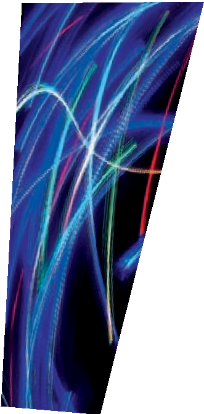 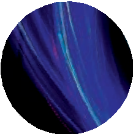 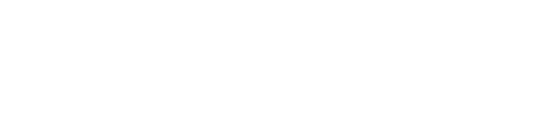 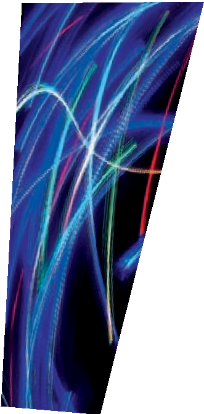 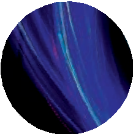 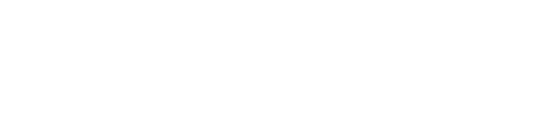 